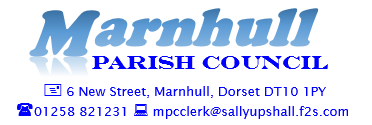 Minutes of the Parish Council Meeting held on Monday 3rd December 2018at 7.00pm in the Village Hall.Present:		Cllr Vaughan (Chairman)                                                          Cllr Chapman (Vice Chairman)  		Cllr Hamer	Cllr Kerr	Cllr Cullender	Cllr Wiles                                                          Cllr M Ruth                                                          Cllr Mrs L Ruth                                                          Cllr R TaconThe clerk Sally Upshall.There were seven members of the public present.Planning Meeting2/2018/1686/House   Marnhull Stores    Erect two extension.Resolved: No Objections.2/2018/1589/House   8a Burton Street     Convert existing dwelling into 2 no dwellings.Resolved: No Objections.2/2018/1427              OS Plot 7987 Stoney Lawn Erect 1 no dwelling.Resolved: No Objection.Welcome & Domestic NoticesThe Chairman opened the meeting by welcoming those present and announcing the Domestic Notices.2018/101 Declarations of Interest RegardingAgenda ItemsChairman expenses.b)	Grant of dispensations regarding Disclosable Pecuniary Interests when setting the Annual PreceptNone2018/102 Public Consultation The Chairman asked Mr Eveleigh if the pipes running water onto Burton Street were still an issue and Mr Eveleigh explained that these have now been removed.Council Session2018/103 Apologies for AbsenceCllr Carr-Jones, Cllr Mrs J Westbrook.2018/104 Chairman’s Urgent Business             None.2018/105 MinutesThe minutes for the 5th November 2018 were agreed and signed.2018/106 Matters arising from the previous minutes (not on agenda) Defer re container – NFA till spring 2019Burton Street Hedge – This still hasn’t been cut. (in progress).Mirror in Pilwell – Mr Crocker would prefer a mirror not placed on his land. The Chairman proposed we go ahead and put up a mirror on the bank by the signs, this was seconded by Cllr Wiles.  Cllr Cullender has agreed to investigate purchasing a mirror and himself and the Chairman will erect it.  Telephone Box – The council has still not had the updated paperwork required for the Burton Street phone box.  This one has now been made into an advent calendar by Mrs Pentland. They will also be collected on two days for the local foodbank.Grit bins – All the grit bins are full and ready for use.Churchyard – The clean up will take place early next year.  Cllr Kerr had a meeting with the wildlife trust and they will survey it to maybe keep some areas for wildlife and perhaps some bird boxes.  It has been suggested that the oak tree does need its crown lifted and this will also help with the paths around the church.  Cllr Kerr has spoken with NDDC and has asked them for permission for the work to be carried out.  He will await permission from them before starting the work. The Chairman will provide the clerk with the details of the man who fixed the wall last time and she will contact him and get a price for fixing the wall.Defibrillator -  Cllr Hamer said the training date is set for 6.30pm January 9th 2019 in the Village Hall. She explained that the previous council who installed the defibrillator agreed to rent it, and we have until November to decide.Speed Watch – Cllr Cullender explained that this was continuing, and he is hoping to get some training arranged as soon as possible. It was proposed by Cllr Cullender that we agree to spend up to £300 on the equipment, this was seconded by Cllr Mrs Ruth.Remembrance Parade- The Chairman explained that the parade went well, he represented the Parish Council. Closure of the Burton Street carpark – The clerk gave an over view of the County Councils recommendations.  Mrs  explained that the public liability would be covered by her event company and she will pass a copy to the Clerk to check over before the event.  She also supplied the Council with a risk assessment.  Cllr Kerr asked for an extra point be made that the rubbish is cleared away from the carpark.  A draft layout of the stalls was also given out.  The clerk will arrange for a notice to be placed on the notice board explaining that the carpark is closed. Cllr Kerr proposed that the parish council close the carpark from 7.30pm – 9pm, this was seconded Cllr Hamer, all were in favour...2018/107 Financial MattersPayment Schedule. The Payment Schedule for December for £2370.96 was approved.Proposed by Cllr Tacon, seconded by Cllr Mrs Ruth that we accept the budget for 2019-2020 and this included the increase in the precept.  All were in favour.9. 2018/108 Planning MattersSection 106 Agreement – The Chairman gave an overview on the 106 documents.  The next stage is for this document to be sent to the planning department at NDDC.  The chairman is proposing that we submit the document to NDDC and this was seconded by Cllr Tacon, all in favour.Village Hall Signage & planning update– The Village would like to move the sign from the Post Office and place on the grass along the drive way.  The Council agreed to the putting the sign along the verge of the recreation ground for the maximum of six months, Cllr Mrs Ruth will let them know. Cllr Mrs Ruth reported that at the AGM they discussed that they haven’t reached the funding target yet.  They have in the bank £118,000.  They are currently getting tenders and prices to take the stage out and replace with a moveable stage and use the space for extra seating when the stage is not needed.  They would continue with the idea of having a toilet block out the front and the existing facilities would become storage.  They would also look at putting a small one storey extension on the tennis court side to hold the moveable stage and the chairs.  This looks like it would come up at about £150,000.  Once the tenders are back, they will take it back to the Village Hall committee.  2018/109 Councillors’ ReportsParish ReportsWalk Leaflets – The clerk will speak to Vaughan Ham about this.January Recess – Cllr Chapman proposed that the council agrees that two representatives of the parish council attend the Development control management committee meeting to speak, this was seconded by Cllr Hamer. Cllr Kerr proposed that we have a January recess unless further planning comes up or anything that needs the council’s immediate attention, this was seconded by Cllr Tacon.Dog leaflets to be put in newcomers’ packs – This was decided it was not an idea to carry forward.2018/110 Clerk’s Report/s – NoneCorrespondence –There was nothing further.The Chairman thanked all Councillors for their efforts during 2018 and wished them all a merry Christmas and Happy New Year2018/111 Date and time of next meeting:Monday 4th February 2019 at 7pm in the Village Hall.The meeting concluded at 8.47 pm                                Chairman………………………….  Date…………………….